Fachhochschule Musterhausen Wintersemester 2077 / 2078Fakultät für angewandte FreizeitwissenschaftenSeminar „Möglichkeiten und Restriktionen der Freizeitwissenschaften“Leitung: Prof. Dr. Schlaumeier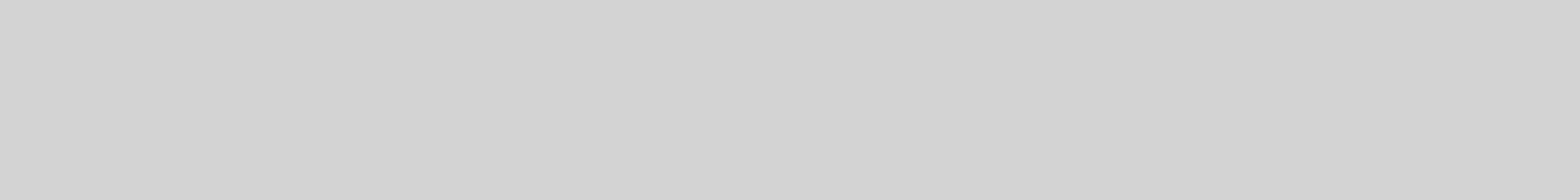 Titel der Hausarbeit 
Untertitel der HausarbeitAbgabetermin: 31.02.2078Bearbeitungszeit: 2 WochenVorgelegt von:Max Mustermann
Krume Gasse 277[PLZ] MusterhausenTelefon: .................................E-Mail: ...................................Matrikelnummer: …………….
Studiengang: …………………